ЮБИЛЕЙНАЯмеждународная конференцияРынок транспортных услуг:взаимодействие и партнерство10-11 декабря 2012 года
Президент-отель, г.Москва      Генеральный партнер:                               Генеральный банк:                   Официальный партнер: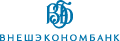 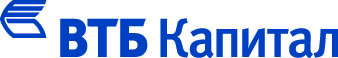 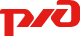 Спонсоры: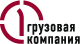 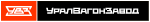 При поддержке: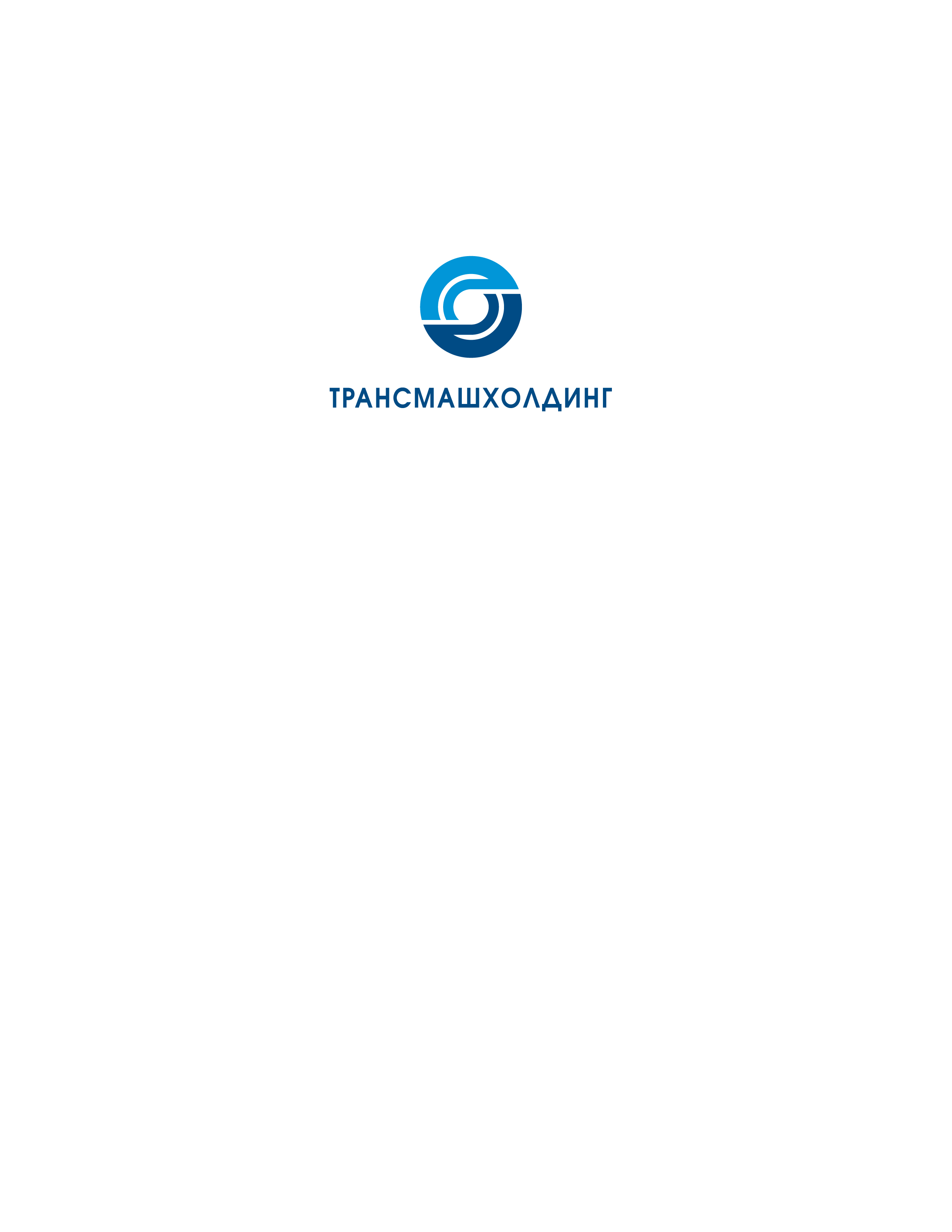 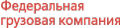 ЮБИЛЕЙНАЯмеждународная конференцияРынок транспортных услуг:взаимодействие и партнерство10-11 декабря 2012 года
Президент-отель, г.Москва      Генеральный партнер:                               Генеральный банк:                   Официальный партнер:Спонсоры:При поддержке:10 декабря10 декабря09:30-11:0011:00-11:1011:10-13:00Регистрация Спонсор регистрацииОткрытие Зал «Киноконцертный»приветственные обращения:Владимир Якунин, президент ОАО «РЖД»Сергей Шатиров, заместитель председателя комитета по экономической политике Совета Федерации Федерального Собрания Российской ФедерацииМихаил Брячак, первый заместитель председателя комитета по транспорту Государственной Думы Федерального Собрания Российской ФедерацииПленарное заседание Зал «Киноконцертный»Перевозочный бизнес = определенность правил
и ответственность на рынкевыступления с докладамиВладимир Якунин, президент ОАО «РЖД»Алексей Цыденов, заместитель министра транспорта Российской ФедерацииВладимир Чепец, и.о. руководителя Федерального агентства железнодорожного транспортаВадим Морозов, первый вице-президент ОАО «РЖД»Михаил Дмитриев, президент фонда «Центр стратегических разработок»Ермолай Солженицын, управляющий партнер московского офиса McKinsey&CompanyСергей Мальцев, председатель президиума НП «Совет участников рынка услуг операторов железнодорожного подвижного состава»Александр Сапронов, вице-президент по логистике ОАО «НЛМК»13:00-14:30Обед13:00-13:30Пресс-конференция руководства финансово-экономического блока ОАО «РЖД»Итоги 2012 года и бюджет компании на 2013 год14:30-16:00Дискуссия Зал «Киноконцертный»Перевозка: новые контуры взаимодействиявнедрение единого сетевого технологического процесса: основные задачи
и последствия для рынка грузоперевозокорганизация специализированных расписаний маршрутов в графике движения подвижного состава по договорам с операторами«за» и «против» единого диспетчерского центра грузовых перевозокМодератор:Александр Ретюнин, главный редактор газеты «Гудок» и журнала «РЖД-Партнер»Спикеры:Салман Бабаев, вице-президент по коммерческой деятельности ОАО «РЖД»Анатолий Краснощек, вице-президент по организации железнодорожных перевозок ОАО «РЖД»Олег Букин, генеральный директор ОАО «ПГК»Виталий Евдокименко, генеральный директор ОАО «ФГК»Алевтина Кириллова, советник руководителя Федеральной службы по тарифамВладимир Прокофьев, президент Ассоциации перевозчиков и операторов подвижного составаЯков Ременник, директор по коммерции ОАО «УРАЛАСБЕСТ»Дарья Борисова, партнер McKinsey&CompanyЮрий Саакян, генеральный директор Института проблем естественных монополий16:00-16:30Кофе-брейк16:30-18:00Экспертный диалог Зал «Киноконцертный»Готов ли рынок к кризису?станет ли консолидация операторских компаний действенным инструментом по минимизации рисков, связанных с возможным снижением объемов перевозок?Нужно ли продавать кэптивных операторов? Целесообразна ли ставка 
на крупных операторов?готовы ли лизинговые компании наращивать портфель предложений ввиду сокращения объемов закупок нового подвижного состава? реакция производителей на сокращение спроса на новый подвижной состав: «за» и «против» программы утилизации старых вагоновследует ли компаниям железнодорожного сектора выходить на биржу? Какова конъюнктура рынка с точки зрения организации IPO на данном этапе?Ведущий: Андрей Тимофеев, партнер и управляющий директор московского офиса Boston Consulting GroupЭксперты: Валерий Веремеев, советник президента ОАО «РЖД»Алексей Гром, первый вице-президент ООО «Транспортная группа ФЕСКО», управляющий директор ООО «Фирма «Трансгарант»Владимир Хорошилов, заместитель генерального директора – директор 
по развитию бизнеса Brunswick RailАндрей Шленский, заместитель генерального директора по железнодорожной технике ОАО «НПК «Уралвагонзавод»20:00Прием от имени президента ОАО «РЖД» Владимира Якунина 
Церемония вручения премии «Партнер ОАО «РЖД» – 2012»
Зал «Большой Петровский»11 декабря11 декабря10:00-12:00Проведение параллельных секцийТарифы: рыночные принципы и инвестиционные стимулы Зал «Библиотека»                                                                       Партнер секции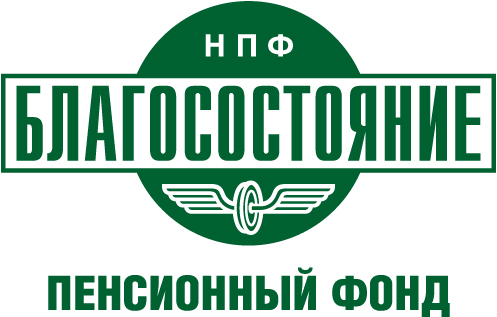 унификация ставок на порожний пробег: найден ли баланс?оценка целесообразности применения унифицированных ставок в отношении всех типов подвижного составатарифное стимулирование маршрутных отправок порожних вагоновМодератор:Иннокентий Иванов, партнер, глава практики в сфере инфраструктуры и транспорта 
в России Freshfields Bruckhaus DeringerСпикеры:Роман Баскин, заместитель начальника центральной дирекции управления движением – филиала ОАО «РЖД»Галина Зимовская, и.о. начальника департамента по маркетингу грузовых перевозок и тарифной политике ОАО «РЖД»Алексей Шафранов, первый заместитель генерального директора ОАО «ПГК»Дмитрий Королев, исполнительный директор НП «Совет участников рынка услуг операторов железнодорожного подвижного состава»Евгений Трусов, заместитель руководителя департамента финансирования инфраструктуры ВТБ КапиталЛогистика: стратегия и рыночная формула Зал «Зеленая гостиная»                                                                        Партнер секции: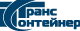 реализация концепции ОАО «РЖД» по развитию терминально-складского комплексаразвитие транспортно-логистической сети в условиях необратимого роста контейнеризацииоптимальные формы аутсорсинга: насколько реален переход на единого провайдера?линейный сервис как инструмент оптимизации логистики и минимизации издержекжелезнодорожная логистика и портовая инфраструктура: гармонизация 
в интересах ускорения грузооборота Модератор:Андрей Гурьев, первый заместитель главного редактора газеты «Гудок» и журнала «РЖД-Партнер»Спикеры:Александр Донькин, заместитель генерального директора по оперативной работе ОАО «ПГК»Роман Новиков, первый заместитель начальника центральной дирекции 
по управлению терминально-складским комплексом - филиала ОАО «РЖД»Станислав Станкевич, директор центра по организации перевозок грузов в специализированных контейнерах ОАО «ТрансКонтейнер»Екатерина Шеремет, руководитель проектов транспортной практики A.T. KearneyОператор: статус и саморегулирование Зал «Красный зал»                                                                   Партнер секции: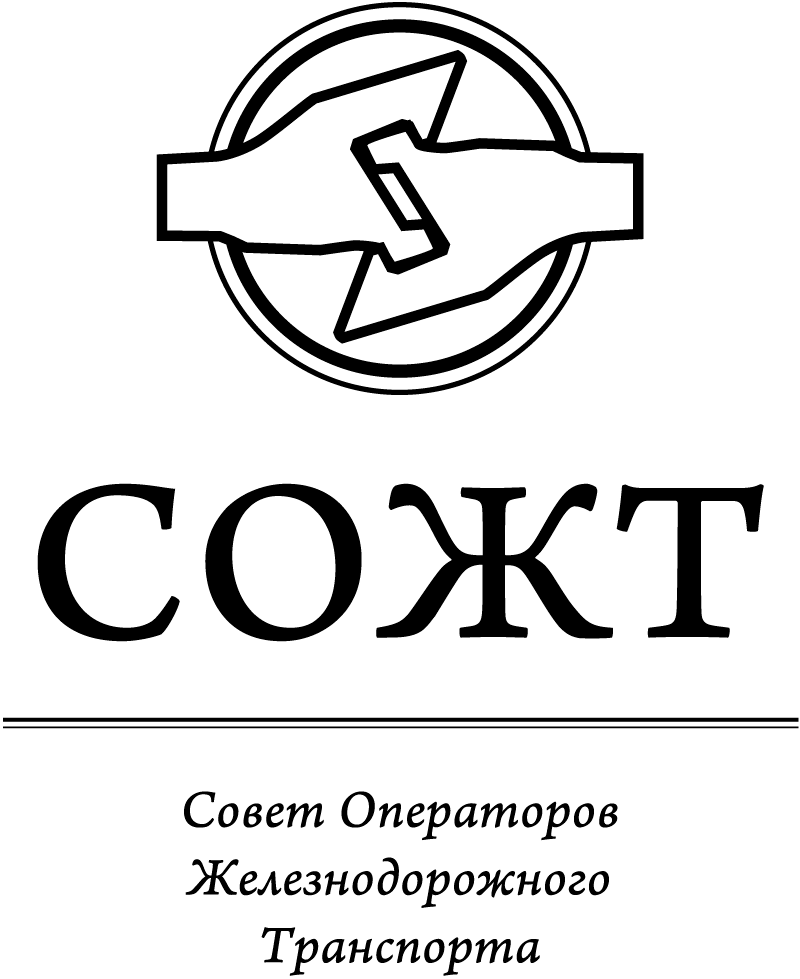 принципы классификации: обоснованность градации операторов с точки зрения оптимизации перевозки сетевой-кэптивный: какие альтернативные варианты деления может предложить бизнес-сообщество?СРО: одна или несколько? Влияние количества на качество взаимодействия 
с владельцем инфраструктурыСРОчность: насколько уместен опыт электроэнергетики с учетом 
ее ориентированности на оптовый рынок? формы взаимодействия оператора и собственника подвижного составаМодератор:Борис Порецкий, партнер A.T. KearneyСпикеры:Сергей Тугаринов, член президиума НП «Совет участников рынка услуг операторов железнодорожного подвижного состава»Ольга Лукьянова, председатель НП «ОЖдПС»Елена Кунаева, генеральный директор Центра фирменного транспортного обслуживания ОАО «РЖД»Николай Резвов, генеральный директор ЗАО «Русская Тройка»Владимир Савчук, руководитель департамента исследований железнодорожного транспорта Института проблем естественных монополийВладимир Сосипаторов, заместить генерального директора по коммерции 
ОАО «ПГК»Дмитрий Еремеев, генеральный директор ООО «УВЗ-Логистик»12:00-13:30Обед13:30-15:30Проведение параллельных секцийГрузовладелец: качество обслуживания Зал «Красный зал»На основе индикатора газеты «ГУДОК» и журнала «РЖД-Партнер» 
по результатам анкетирования грузовладельцев                                                                          Партнер секции: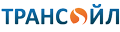 реестр операторов как база данных для выбора оптимального поставщика транспортной услугиконсолидация парка и возврат к прежним принципам управления перевозкой: последствия для организации работы грузоотправителякоординационные советы как инструмент разрешения кризисных ситуаций 
с перевозкой грузов на локальном и региональном уровнеоснования для санкций за несвоевременность доставки груза в отсутствие договора транспортировки по линии перевозчик-оператор-клиентмониторинг обеспечения грузовладельцев подвижным составом:
кто, как и по каким критериям?Модератор:Александр Ретюнин, главный редактор газеты «Гудок» и журнала «РЖД-Партнер»Спикеры:Алексей Алексеев, генеральный директор ООО «Стура Транспорт»Роман Баскин, заместитель начальника центральной дирекции управления движением – филиала ОАО «РЖД»Олег Валинский, первый заместитель начальника Октябрьской железной дороги – филиала ОАО «РЖД»Анатолий Володько, начальник Юго - Восточной железной дороги – филиала
ОАО «РЖД»Павел Иванкин, генеральный директор ООО «Спецвагонтранс»Сергей Колесников, первый заместить генерального директора Центра фирменного транспортного обслуживания - филиала ОАО «РЖД»Олег Мишанихин, начальник отдела внешних перевозок ОАО «УРАЛАСБЕСТ»Сергей Нарышкин, советник генерального директора, начальник управления 
по транспорту ОАО «Северсталь», член комиссии по транспорту НП «Русская сталь» Владимир Соколов, и.о. генерального директора ООО «Трансойл»Илья Терешко, руководитель отдела комплексных исследований Института проблем естественных монополийРемонт: конкуренция и стоимость услуг Зал «Библиотека»                                                                       Партнер секции: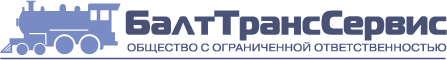 динамика стоимости обслуживания в результате перехода к конкурентному рынкупереход крупных игроков на индивидуальный прейскурант: возрастет ли стоимость деповского и капитального ремонта?как устранить рост цен на ремонт подвижного состава по мере удаления 
от европейской части страны?возможности специализации депо на ремонте определенных типов подвижного состава в пунктах массовой погрузки/выгрузкиорганизация обслуживания вагонов нового поколения: поиск запасных частей, модернизация оборудования, разработка документацииМодератор:Олег Дьяченко, заместитель главного редактора журнала «РЖД-Партнер»Спикеры:Сергей Гончаров, начальник управления вагонного хозяйства центральной дирекции инфраструктуры – филиала ОАО «РЖД»Сергей Калетин, заместитель генерального директора по техническому развитию - главный инженер ОАО «ПГК»Дмитрий Лосев, заместитель генерального директора по техническому развитию ООО «Объединенная Вагонная Компания»Ольга Лукьянова, председатель НП «ОЖдПС»Александр Песляк, заместитель директора Московского представительства
ООО «БалтТрансСервис»Ирина Чиганашкина, член президиума НП «Совет участников рынка услуг операторов железнодорожного подвижного состава»Владимир Ярцев, генеральный директор ООО «Центр ремонта вагонов Абдулино»Бизнес-модель: секрет рентабельной перевозки Зал «Зеленая гостиная»                                                                          Партнер секции: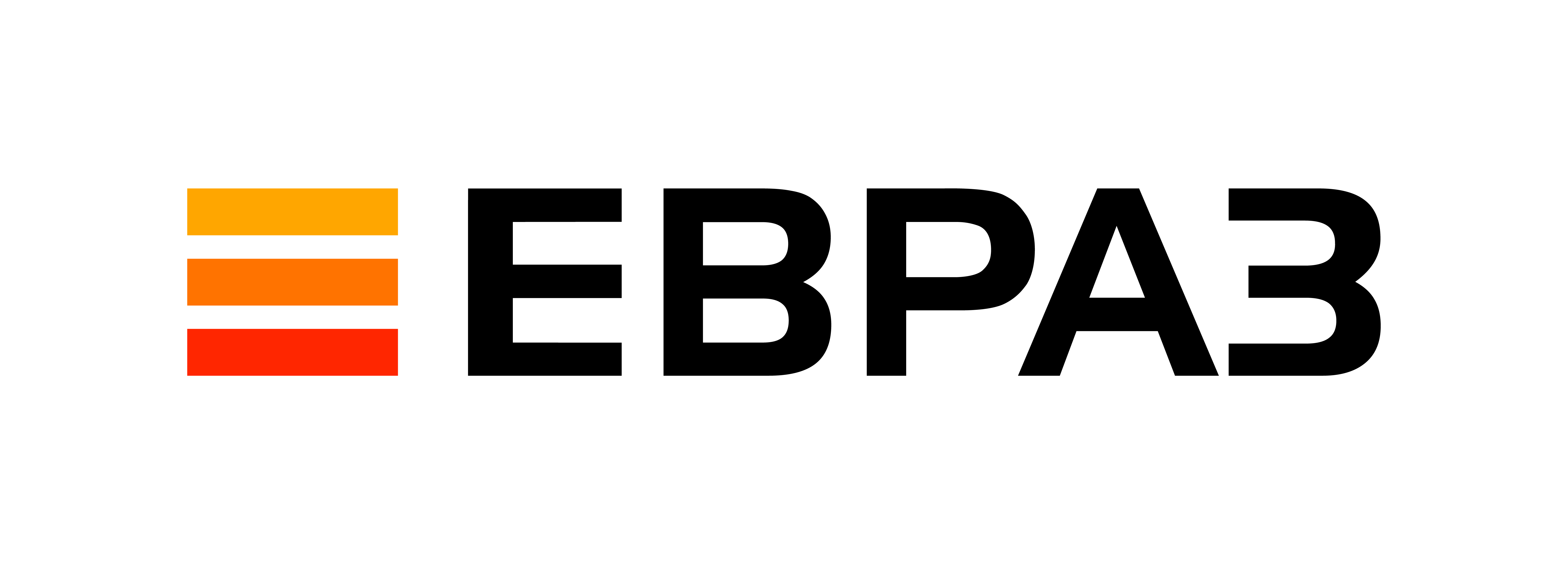 взаимодействие собственника и оператора в новых правовых условиях. Последствия нововведений для инвесторовактуальные формы финансирования закупок подвижного состава для участников рынка грузоперевозокстрахование грузоперевозки: как равномерно распределить ответственность 
в цепочке собственник-оператор-перевозчик?независимый оператор или вагоны грузовладельца?организация перевозки по линии железная дорога – морской портМодератор:Андрей Гурьев, первый заместитель главного редактора газеты «Гудок» и журнала «РЖД-Партнер»Спикеры:Радован Вопалецки, генеральный представитель АО «ЧД КАРГО» в РоссииИгорь Евстафьев, генеральный директор ОАО «ПУЛ-Транс»Сергей Клишо, первый заместитель генерального директора ЗАО «Сбербанк Лизинг»Игорь Куротченко, руководитель отдела исследований грузовых перевозок Института проблем естественных монополийПавел Лебедев, директор по логистике ТК «ЕвразХолдинг»Стефано Риппи, старший менеджер отдела сопровождения сделок с капиталом, группы корпоративных финансов в транспортной сфере PwC Russia B.V.Владимир Хорошилов, заместитель генерального директора – директор 
по развитию бизнеса Brunswick Rail15:30-16:00Кофе-брейк16:00-18:00Дискуссионный клуб Зал «Большой Петровский»Рассмотрение ключевых аспектов перевозки грузов за отдельными круглыми столами (уголь, удобрения, металлы, лес, строительные и нефтеналивные грузы) 
с участием представителей операторских компаний, товаропроизводителей, профильных государственных служб и ОАО «РЖД». Подведение итогов дискуссий 
в форме диалога модераторов круглых столов с представителем руководства 
ОАО «РЖД».18:00Церемония награждения многолетних партнеров и участников конференции 
от имени редакции журнала «РЖД-Партнер» Зал «Большой Петровский»18:30Фуршет